Página Web de la Administración para el Sustento de MenoresDirectorio de Agencias de PRDirectorio de Municipios de PRDirectorio de Agencias Federales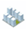 Oficinas de Servicio a través de Puerto RicoOficinas de Servicio a través de Puerto RicoOficinas de Servicio a través de Puerto RicoOficinas de Servicio a través de Puerto RicoPuebloDirección PostalTeléfonos / Fax Horario de ServicioCUPEYCUPEYCUPEYCUPEYUrb. Riberas de Cupey L-1 Calle Campanilla Esq. PerlaSan Juan, PRUrb. Riberas de Cupey L-1Calle Campanilla Esq. PerlaSan Juan, PR 00926Tel: (787) 293-1158Fax: (787) 748-6830Lunes a Viernes:8:00am - 12:00pm1:00am - 4:30pm
GUAYNABO I, II Y IIIGUAYNABO I, II Y IIIGUAYNABO I, II Y IIIGUAYNABO I, II Y IIICentro GubernamentalCarr. #20Guaynabo, PRPO Box 945Guaynabo, PR 00970Tel: (787) 272-4670Fax: (787) 287-1005Lunes a Viernes:8:00am - 12:00pm1:00am - 4:30pm
RÍO PIEDRAS I Y IVRÍO PIEDRAS I Y IVRÍO PIEDRAS I Y IVRÍO PIEDRAS I Y IVEdificio 425Ave. Barbosa Esq. Calle MayagüezSan Juan, PR(Altos de Banco Popular de Puerto Rico)306 Edif. Plaza BarbosaSan Juan, PR 00923Tel: (787) 763-9339Tel: (787) 765-9943Fax: (787) 759-5061Lunes a Viernes:8:00am - 12:00pm1:00am - 4:30pm
RÍO PIEDRAS IIRÍO PIEDRAS IIRÍO PIEDRAS IIRÍO PIEDRAS II65th Shopping Center Piso 2Ave. 65 de Infantería San Juan, PR(Río Piedras)49 Ave. 65 de Infantería Piso 2 Suite 31San Juan, PR 00923-3215Tel: (787) 765-6177Tel: (787) 764-8304Lunes a Viernes:8:00am - 12:00pm1:00am - 4:30pm
RÍO PIEDRAS IIIRÍO PIEDRAS IIIRÍO PIEDRAS IIIRÍO PIEDRAS III134 Ave. De DiegoUrb. La RivieraSan Juan, PR134 Ave. De DiegoUrb. La RivieraSan Juan, PRTel: (787) 273-0011Fax: (787) 792-6274Lunes a Viernes:8:00am - 12:00pm1:00am - 4:30pm
SAN JUAN SAN JUAN SAN JUAN SAN JUAN 1406 Ave. Ponce de LeónParada 20 Piso 1San Juan, PR(Santurce)PO Box 11218Fernández Juncos StationSan Juan, PR 00910-1218Tel: (787) 725-5580Fax: (787) 722-7335Lunes a Viernes:8:00am - 12:00pm1:00am - 4:30pm
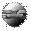 Otros Enlaces